June 8, 2022	In Re:	R-2022-3031211(SEE ATTACHED LIST)Pennsylvania Public Utility Commission v. Columbia Gas of Pennsylvania IncRate CaseTelephonic Evidentiary Hearing Notice	This is to inform you that a hearing on the above-captioned case will be held as follows:Type:		Call-In Telephonic Evidentiary HearingsDate/Time:	Tuesday August 2, 2022			10:00 a.m.		Wednesday August 3, 2022		9:00 a.m.		Thursday August 4, 2022			9:00 a.m.Presiding:	Deputy Chief Administrative Law Judge Christopher Pell		Administrative Law Judge John CooganPhone: 215.560.2105	Fax: 215.560.3133To participate in the hearing, You must dial the toll-free Conference number belowYou must enter the PIN number below when instructedYou must speak your name when prompted, and press #Then, the telephone system will connect you to the hearingToll-free Conference Number:	1.866.421.8851PIN Number:				66640466WITNESSES:  If you have any witnesses you want to have present during the hearing who are participating from a separate phone, you must provide them with the Conference and PIN numbers above.FAILURE TO APPEAR:  You may lose the case if you do not take part in this hearing and present evidence on the issue(s) raised. Your case may be dismissed “with prejudice” which means that you will be barred from filing another complaint raising the same claim(s) and issue(s) presented in the dismissed complaint.CONTINUANCES.  You may request a continuance of the hearing if you have a good reason. All continuances will be granted only for good cause. To request a continuance, you must submit a written request (a “motion”) at least five (5) days before the hearing.  Your motion should include: 1) The case name, number, and hearing date; 2) The reason for the request; and 3) Whether the other party agrees (or if you do not know).REPRESENTATION.  If you are an individual, you may represent yourself or you may have an attorney represent you. All others, including a partnership, corporation, trust, association, or governmental agency or subdivision, must be represented by an attorney licensed to practice law in Pennsylvania, or admitted pro hac vice. Only an attorney may represent someone else.PRESENTING EXHIBITS.	  If you intend to present any documents or exhibits at the hearing, you must email one (1) copy to the Legal Assistant Athena Delvillar, at sdelvillar@pa.gov and one (1) copy each must be sent to every other party.  All copies must be received at least five (5) business days before the hearing.  Proposed exhibits should be properly pre-marked for identification purposes.ACCOMMODATION.  Any party who needs an accommodation for a disability in orderto participate in this hearing process may request one. Please call the OALJ scheduling office at least five (5) business days prior to your hearing to submit your request.If you require an interpreter to participate in the hearing, please call the scheduling office at least ten (10) business days prior to your hearing to submit your request.Scheduling Office: 717.787.1399AT&T Relay Service number for persons who are deaf or hearing-impaired:  1.800.654.5988COVID-19.   Currently the PUC’s buildings are open for business; however, some operational restraints occasioned by the pandemic remain. Therefore, ALL Parties to proceedings pending are encouraged to EITHER open and use an eFiling account through the Commission’s website at www.puc.pa.gov OR to ensure timely arrival, submit the filing by overnight delivery as explained below.E-FILING. The PUC offers a free e-Filing Subscription Service.  This service allows a user to file documents electronically and receive an automatic email notification whenever a document is added, removed, or changed on the PUC website in a specific case. For information and to subscribe to this service, visit the PUC’s website at:  https://www.puc.pa.gov/filing-resources/efiling/PAPER FILING.  If you do not have the capability to open and use an e-Filing account, you may file paper documents with the Secretary of the Commission. Filing of paper documents must be sent by overnight delivery to:  SecretaryPennsylvania Public Utility Commission
400 North Street
Harrisburg, PA 17120It is important that you retain the tracking information as proof of submission. Emailed or faxed submissions filings to the Commission are not acceptable.CONFIDENTIAL MATERIAL.  If a filing contains confidential or proprietary material, the filing should be submitted by overnight delivery to ensure arrival.  Large filings containing confidential or proprietary material may also be submitted through the Commission’s Share Point File system.  These filings should be followed by a hard copy with a flash drive or CD for the Commission’s file.  Filers should contact the Secretary’s Bureau in advance to set up a Share Point File before submitting the filing.  cc:	Calendar File, File RoomR-2022-3031211 - PA PUBLIC UTILITY COMMISSION V. COLUMBIA GAS OF PENNSYLVANIA INC
MICHAEL W HASSELL ESQUIRELINDSEY A BERKSTRESSER ESQPOST & SCHELL PC17 NORTH SECOND ST 12TH FLOORHARRISBURG, PA  17101-1601717.612.6021mhassell@postschell.comlberkstresser@postschell.comRepresents Columbia GasAMY E HIRAKIS ESQUIRE
800 NORTH 3RD ST STE 204
HARRISBURG PA 17102 PA  18101
717.233.1351
ahirakis@nisource.com
Accepts eServiceRepresents Columbia Gas

ERIKA MCLAIN ESQUIREPA PUBLIC UTILITY COMMISSIONBUREAU OF INVESTIGATION & ENFORCEMENTPO BOX 3265
HARRISBURG PA  17105-3265
717.783.6170
ermclain@pa.gov
Accepts eService

STEVEN C GRAY ESQUIRE
OFFICE OF SMALL BUSINESS ADVOCATE
FORUM PLACE
555 WALNUT STREET 1ST FLOOR
HARRISBURG PA  17101
717.783.2525
sgray@pa.gov 
CONSTANCE WILE
922 BEBOUT RD
VENETIA PA  15367
cjazdrmr@yahoo.comAccepts eService
THOMAS J SNISCAK ESQUIREWHITNEY E SNYDER ESQUIREPHILLIP D DEMANCHICK  ESQUIRE
HAWKE MCKEON AND SNISCAK LLP
100 N TENTH STREET
HARRISBURG PA  17101
717.236.1300
tjsniscak@hmslegal.comwesnyder@hmslegal.com
pddemanchick@hmslegal.comAccepts eService Represents Pennsylvania State University 
 
BARRETT SHERIDAN ESQUIRELAUREN GUERRA ATTORNEYHARRISON W BREITMAN ATTORNEYARON J BEATTY ATTORNEY
OFFICE OF CONSUMER ADVOCATE
555 WALNUT STREET 5TH FLOOR
FORUM PLACE
HARRISBURG PA  17101-1923717.919.8603
717.783.5048bsheridan@paoca.orglguerra@paoca.org
hbreitman@paoca.orgabeatty@paoca.orgAccepts eService JOSEPH L VULLO ESQUIRE
BURKE VULLO REILLY ROBERTS
1460 WYOMING AVENUE
FORTY FORT PA  18704
570.288.6441
jlvullo@bvrrlaw.com
Accepts eService 
Represents Pennsylvania Weatherization Provider’s Task Force, Inc.JOSE SERRANO
2667 CHADBOURNE DRIVE
YORK PA  17404
915.241.1870
jas673@hotmail.com TODD S STEWART ESQUIRE
HAWKE MCKEON AND SNISCAK LLP
100 NORTH TENTH STREET
HARRISBURG PA  17101
717.236.1300
tsstewart@hmslegal.com
Accepts eService Represents The Retail Energy Supply Association, Shipley Choice, and NRG Energy, Inc.

JOHN SWEET LEGAL COUNSELRIA M PEREIRA ESQUIRELAUREN N BERMAN ESQUIREELIZABETH R MARX ESQUIRE
PA UTILITY LAW PROJECT
118 LOCUST STREET
HARRISBURG PA  17101
717.701.3837
jsweet@pautilitylawproject.orgrpereira@pautilitylawproject.orglberman@pautilitylawproject.org
Accepts eServiceRepresents Cause-PATHEODORE J GALLAGHER ESQUIRECOLUMBIA GAS OF PA INC121 CHAMPION WAY SUITE 100CANONSBURG PA 15313724.416.6355tjgallagher@nisource.comAccepts eServiceMARK C SZYBIST ESQUIRE1152 15TH ST NW SUITE 300WASHINGTON DC 200005mszybist@nrdc.orgRepresents Natural Resources Defense CouncilANDREW J KARAS ESQUIREJOHN A HEER ESQUIREFAIR SHAKE ENVIRONMENTAL LEGAL SERVICES600 SUPERIOR AVE EASTCLEVELAND OH 44114234.334.0997akaras@fairshake-els.orgjheer@fairshake-els.orgAccepts eServiceRepresents Natural Resources Defense CouncilCHARIS MINCAVAGE ESQUIREKENNETH R STARK ESQUIREMCNEES WALLACE & NURICK LLC100 PINE ST PO BOX 1166HARRISBURG PA 17108-1166cmincavage@mcneeslaw.comkstark@mcneeslaw.comAccepts eServiceRepresents Columbia Industrial IntervenorsRICHARD C CULBERTSON1430 BOWER HILL ROADPITTSBURGH PA 15243609.410.0108richard.c.culbertson@gmail.comAccepts eServiceJENNIFER E CLARK ESQUIREFAIR SHAKE ENVIRONMENTAL LEGAL SERVICES100 S JUNIPER ST 3RD FLPHILADELPHIA PA 19107267.817.5917jclark@fairshake-els.orgAccepts eServiceRepresents Natural Resources Defense Council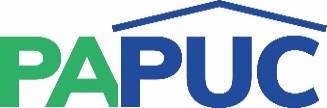 COMMONWEALTH OF PENNSYLVANIAPENNSYLVANIA PUBLIC UTILITY COMMISSIONCOMMONWEALTH KEYSTONE BUILDINGOffice of Administrative Law Judge400 NORTH STREETHARRISBURG, PENNSYLVANIA 17120